OPRAVA KAMENNÉHO KŘÍŽE S OHRÁDKOUje realizována za finanční podpory Olomouckého krajez dotačního programu Památkové péče v Olomouckém kraji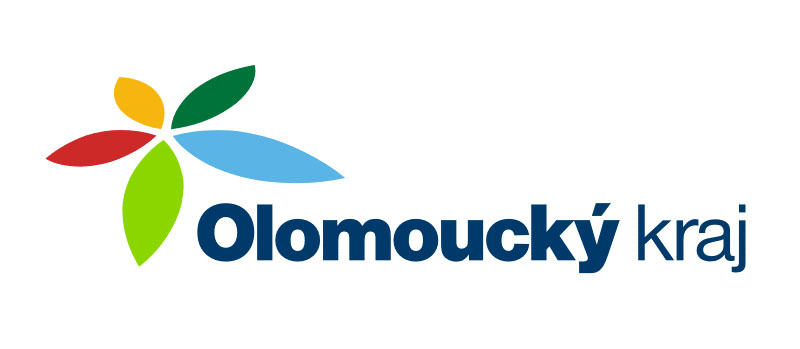 z dotačního titulu Obnova staveb drobné architektury místního významu